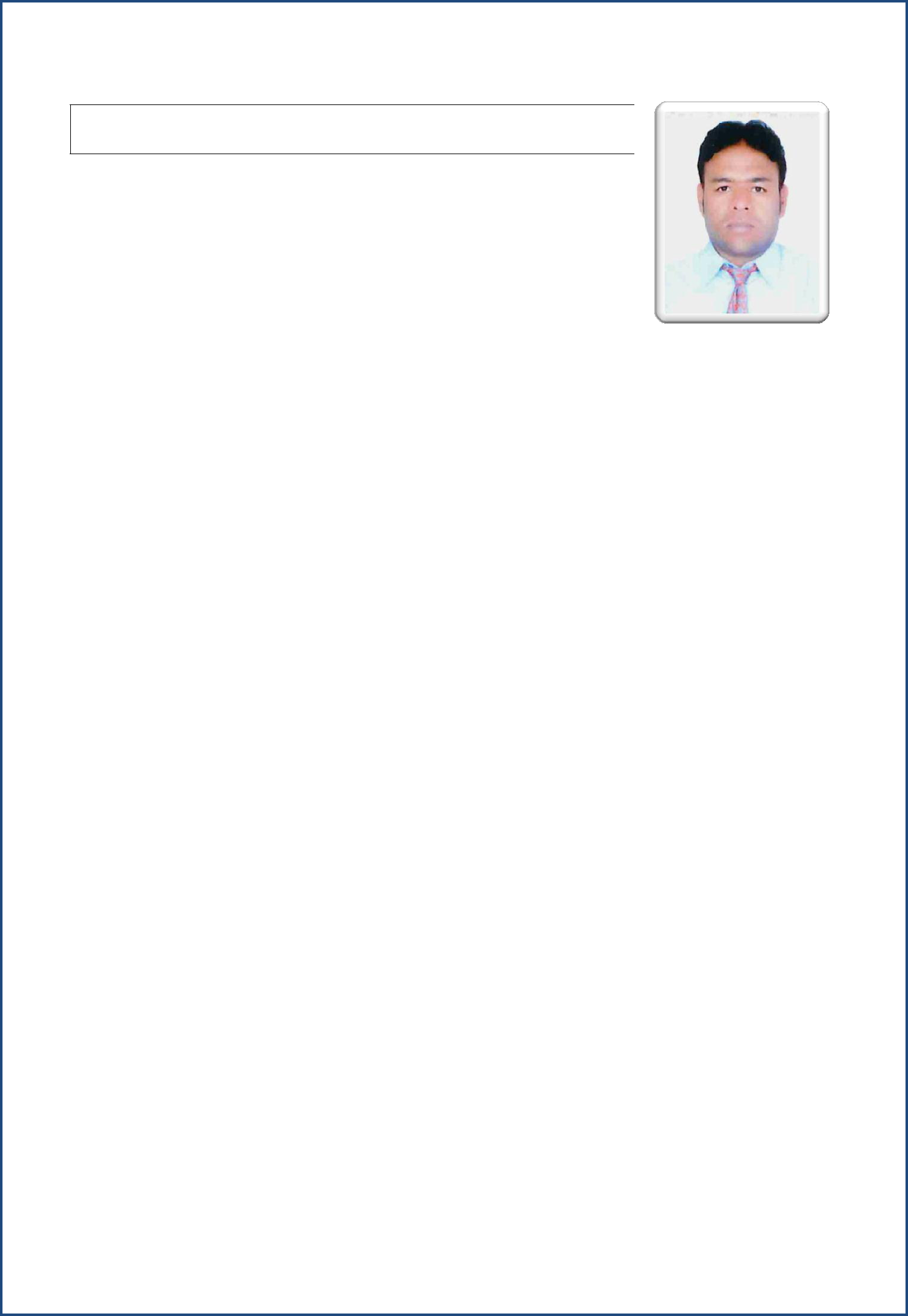 CURRICULUM VITAEHAMDAANAddress:Dubai.U.A.EEmail	: hamdaan-396706@gulfjobseeker.com APPLY FOR :SALES MERCHANDISERCAREER OBJECTIVEExperienced Retail Sales Merchandiser who oversees the planning of product ranges sales and stock plans with vendors and buyers. Excels at managing visual product displays to maximize sales and customer interest.Specializes in the analysis of sales during previous seasons to predict upcoming trends.HIGH SCHOOL LEAVING CERTIFICATE-(HSC MUMBAI UNIVERSITY)BASIC COMPUTER KNOWLODEGESKILLSForecasting sales and future product trendsProduction of layout plans using planogram softwareProduct pricing negotiationVendor managementEfficient and effective communicatorAnalysis of best-selling productsQuality assuranceManaging and training junior staff membersDiligent and detail-orientedWORKING EXPERIENCEWorked in HYPER CITY KUMAR pacific mall as a Sales merchandiser in Pune,Mumbai.(2007to2010)Worked in PIK N PAY HYPER MARKET (Brixton shopping center) as a Sales merchandiser in Johannesburge,SouthAfrica.(2011to2015)WorkedinCARREFOURHYPERMARKET(citycenter)andLULUHYPERMAR KETSalesmerchandiser(Staioneryandofficeequipment) Fujarah.2015to2016Worked as a Sales merchandiser (yas mall deerfield ,Staioneryandoffice equipment) Abudhabi.2016to2019)DUITY&RESPONSIBILITIESAlways achieve monthly target through sales recorder and or promotions products.Assisted in promoting new brands introduced to the market.Guided and supervised employees working in retail stores of the firm on products displays, promotion, new products, effective customer service and sales techniques – Worked in coordination with each store’s individual needs, thus facilitating the successful functioning of the store.Developed strong relationships with customers – maintained cordial relations with existing and new customers.Submitted timely and accurate reports related to the arrival of new stock or remaining supplies in the store.Maintained accounts of sales made, new orders, cash transactions and customer details.Superintended the condition of the store and ensured proper maintenance, for optimum customer appeal.DECLARATIONI hereby declare that the above details furnished by me are true to the best of my knowledge and belief.HAMDAAN PERSONAL DETAILSNationality:IndianDate of birth:20/04/1982Visa status:Visit visaMarital status:MarriedGender:MaleLanguages:English,Hindi,ArabicEDUCATION